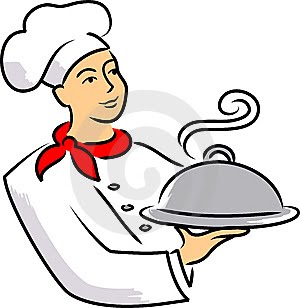 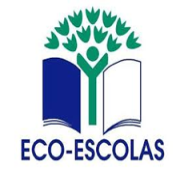 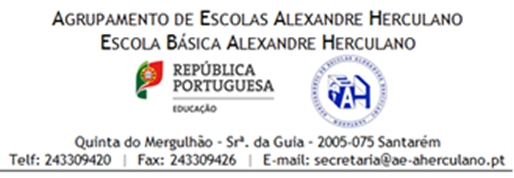 Pedido de AutorizaçãoEu, _________________________________________, Encarregado de Educação do/a aluno/a __________________________________________, do ____ ºano, da turma ____, nº  ____, autorizo/não autorizo (riscar o que não interessa) o/a meu educando/a a participar no Concurso Culinário Grande Chefe EcoAlex 2019. Este concurso irá realizar-se no Dia Eco-Escolas, 5 de junho, pelas 12 horas, na Escola Básica Alexandre Herculano, no âmbito do Programa Eco-Escolas. Enc. de Educação: ___________________________________________________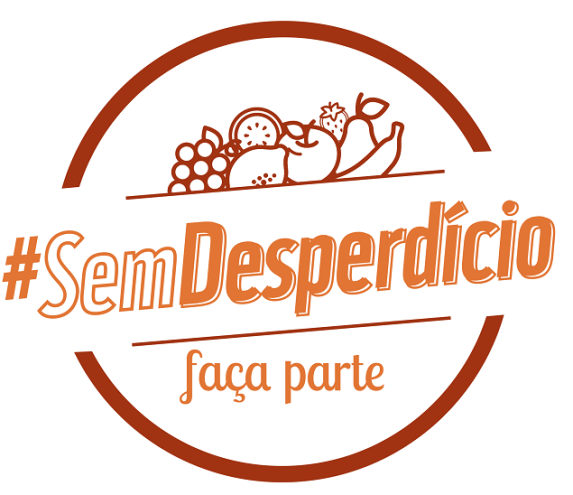 Contacto telefónico para qualquer esclarecimento:__________________A professora dinamizadora: Conceição MoreiraSantarém, 20 de maio de 2019Pedido de AutorizaçãoEu, _________________________________________, Encarregado de Educação do/a aluno/a __________________________________________, do ____ ºano, da turma ____, nº  ____, autorizo/não autorizo (riscar o que não interessa) o/a meu educando/a a participar no Concurso Culinário Grande Chefe EcoAlex 2019. Este concurso irá realizar-se no Dia Eco-Escolas, 5 de junho, pelas 12 horas, na Escola Básica Alexandre Herculano, no âmbito do Programa Eco-Escolas. Enc. de Educação: ___________________________________________________Contacto telefónico para qualquer esclarecimento: ___________________A professora dinamizadora: Conceição Moreira Santarém, 20 de maio de 2019